Textul narativ- Prof. Radu Cătălina Geaninahttps://view.genial.ly/5f5cf07c3c6c490cee948002/presentation-textul-narativ-aplicatii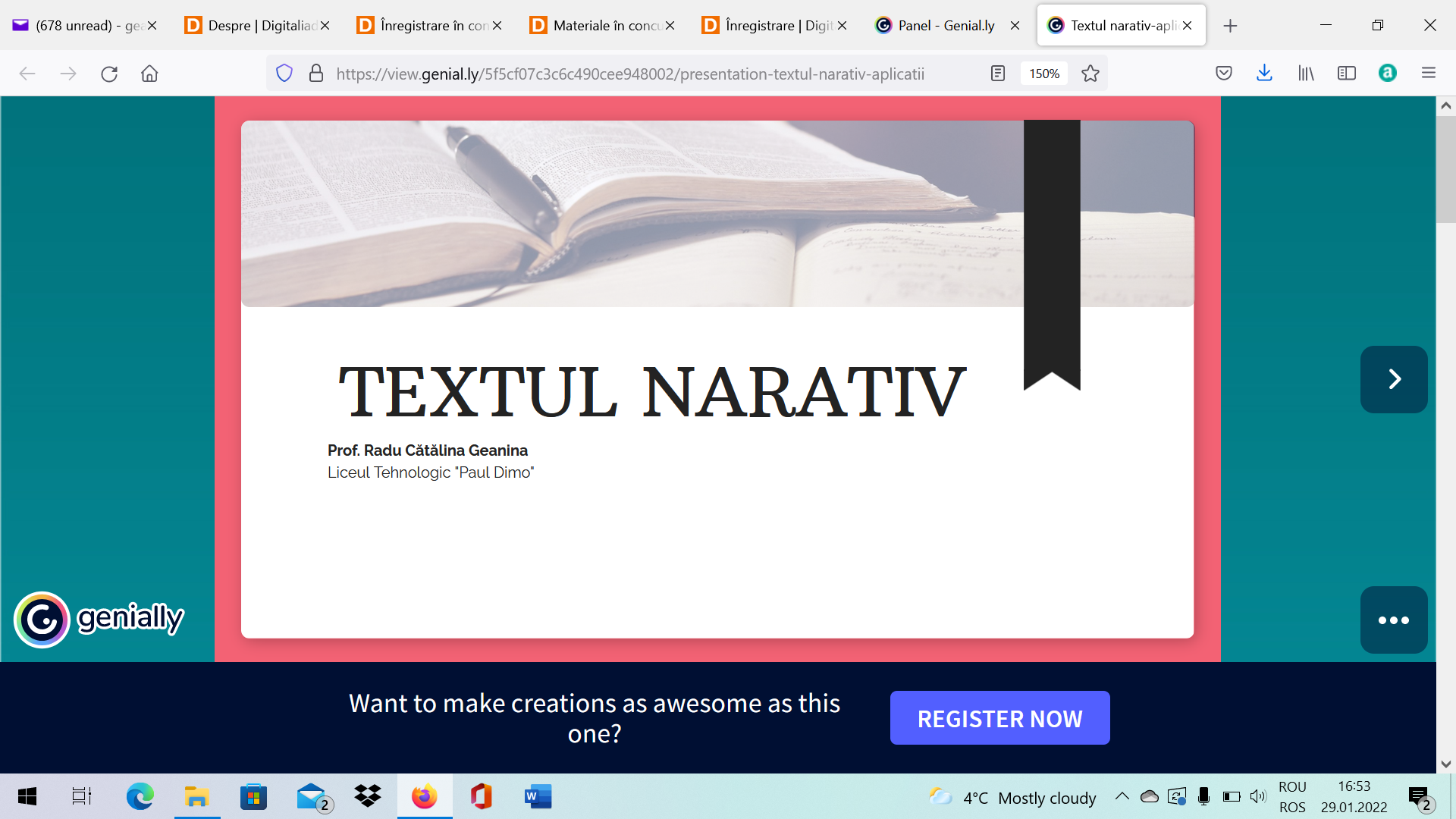 